		IMHA Annual General Meeting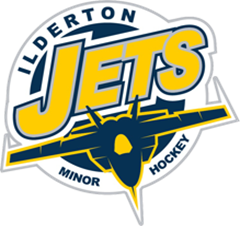 Thursday, May 13, 2021MINUTES – Approved April 25, 2022Present: Mike Harding, Todd Copeland, Sue Lidbetter, Randy Sheaves, Chris Dixon, Brian Heeseels, Paul Walkom, Trish Brennan, Tichelle Schram, Derek Janes, Scott Parker, Jeff Sutherland36 IMHA members requested to join the AGM via zoom.TC reviewed zoom etiquette and electronic voting procedures with all IMHA members that joined the AGM via zoom. PW made a motion to begin the meeting.  2nd by SP.  Carried.MH welcomed everyone to the IMHA Annual General Meeting.  Due to Covid, this is our 2nd AGM held via zoom.  Thanks for taking time to show your interest in IMHA.  MH thanked the current IMHA board of directors.  They have pulled together and got our players back on the ice.   That was our number one goal for this past season.  Hockey Canada has yet to let us open registration for the upcoming season.  Hopefully we can continue to offer hockey.  It has been an honour to be the president this past season.  Thanks to this board for all of their support.  Thanks to all the volunteers that have helped us throughout this past season.  MH – One addition to the agenda that was previously sent out - Ford Keast will present the IMHA financials.  BH Made a motion to accept the new agenda.  2nd by Kevin Higgins.  Carried.BH made a motion to accept the minutes from the AGM on June 23, 2020.  2nd by SP.  Carried.Glenn McKinnon from Ford Keast presented the financial statements for the 2019/2020. No questions were received from the audience.  Aaron Brooks made a motion to accept the audited financial statements.  2nd by Michelle Romano.  Carried.Scott Parker made a motion to appoint Ford Keast as our financial auditor for 2021/2022.  2nd by Michelle Romano.  Carried.  Special awards ceremony  Brian Heessels has been with IMHA for 14 years and always his number 1 goal has been for the kids.  If you worked with Brian on and or off the ice, only great things have been said about him.  Thank you, Brian, from IMHA and the membership for everything you have done for this organization.  Rob Andrews has given the IMHA 34 years of service.  He was presented with a silver stick for his dedication and commitment and in his honour, IMHA will be creating an award for a local referee, who has gone above and beyond.  This award will be awarded next season.  RS reviewed the IMHA financial position and presented the projected financias for 2020-2021 and the budget for 2021 -2022.  RS also presented the current bank balances.  Shawn McCallen made a motion to accept the proposed financials.  2nd by Kevin Higgins.  Carried.Director Reports - MH – Due to the Covid situation, many of our director positions changed or were altered.  Todd Copeland– IMHA applied and received a grant from OHF to purchase 8 full sets of goalie equipment. These were targeted to assist our younger age groups. IMHA continues to work with OMHA to get players under age 7 equipment.  Todd also highlighted structural changes to the IDP program and the proposal of creating A-level centres.  Paul Walkom shared that OMHA has provided very little direction regarding this A-level centres proposal.  Question – would this replace our Shamrock league?  PW – we are not sure.  OMHA will be revisiting this proposal in the 2021-2022 season.  PW also shared that next season, OMHA will not be doing play downs but rather a year-end tournament. Their goal is to offer meaningful hockey until March 1 followed by tournaments.  Question – does that mean we will be playing hockey into April?  PW – yes, teams may play into April based on the dates of tournaments.  Question – will this eliminate the playdown as we know it?  PW - Yes for this upcoming season.  PW - Also, we will not be able to offer OMHA tryouts prior to Sept. 7 including Triple A and down. We will likely start early October.  BH made a motion to accept the reports of the directors.  2nd by Aaron Brooks.  Carried.There were no new business items given to the board from the membership and there is no new business from the board to present to the membership.Election of new board members – There are currently 8 positions available on the IMHA board of directors for the upcoming season.  We received 13 nominations for the 2021-2022 Board of Directors.  Each nominee was given an opportunity to introduce themselves.  Voting was completed via survey monkey.  Derek Janes made a motion to accept the following members to the 2021-2022 IMHA Board of Directors:  2nd by Ron Siroen.  Carried. Mike HardingTodd CopelandRandy SheavesChris DixonAndy MarshallJeff ReidMark ReadPat ConlinMH thanked all of those members who were nominated and encouraged those that were not successful to continue to put your name forward in the future.  Trish Brennan made a motion to adjourn the meeting.  2nd by Scott York. The next IMHA Board of Directors meeting will be held on June 1 at 8:00 via zoom.  